KOMUNIKAT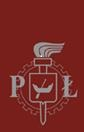 Prorektora ds. studenckich i Prorektora ds. kształcenia Politechniki Łódzkiej z dnia 27 listopada 2023 r.w sprawie zasad rozliczania i dokumentowania form kształcenia realizowanych przez studentów PŁ w ramach Konsorcjum ECIU Członkostwo Politechniki Łódzkiej w Europejskim Konsorcjum Innowacyjnych Uniwersytetów ECIU zapewnia studentom Politechniki możliwość nieodpłatnego korzystania z oferty edukacyjnej przygotowanej przez trzynaście uczelni - członków Konsorcjum ECIU. Na ofertę tę, w chwili obecnej, składają się dwie formy kształcenia, tzw. learning opportunities, są to mikromoduły (micromodules) i wyzwania (challenges). Mikromoduły to krótkie kursy - przedmioty, których celem jest uzupełnianie i poszerzanie wiedzy specjalistycznej i doskonalenie umiejętności w określonych zagadnieniach.Wyzwania to rozbudowane projekty, których celem jest rozwiązanie konkretnych, rzeczywistych
i praktycznych problemów, realizowane w międzynarodowych zespołach we współpracy z instytucjami, organizacjami i przedsiębiorstwami. Więcej informacji o mikromodułach i wyzwaniach można znaleźć na stronie ECIU PŁ:  https://eciu.p.lodz.pl/en Aktualna oferta tych zajęć dostępna jest na dedykowanym portalu Konsorcjum ECIU:  https://engage.eciu.eu/Władze Politechniki Łódzkiej podjęły decyzję o możliwości uwzględniania i dokumentowania zrealizowanych mikromodułów i wyzwań ECIU (dalej moduły) w przebiegu studiów w PŁ. Poniżej przedstawiamy zasady i warianty rozliczania i dokumentowania tych form kształcenia przyjęte w naszej uczelni.Rozliczaniu podlegają wyłącznie moduły zrealizowane w trybie formalnej rejestracji studentów PŁ przez portal Konsorcjum ECIU: https://engage.eciu.eu/Aplikowanie o realizację i rejestracja w module przez studenta PŁ nie wymaga żadnej, formalnej zgody ze strony Politechniki Łódzkiej. Aplikacja i rejestracja do modułu odbywa się wyłącznie przez portal https://engage.eciu.eu/a uprawnieni są do niej wszyscy studenci PŁ posiadający aktywne konto w uczelnianym systemie poczty elektronicznej.Warunki rejestracji i uczestnictwa w module ustalane są przez kierownika modułu (teamteacher) 
z uczelni oferującej moduł. Warunki te można znaleźć w opisach modułów na portalu https://engage.eciu.eu/Warunkiem zainicjowania formalnych działań związanych z uwzględnianiem modułów w przebiegu studiów w PŁ jest zakończenie realizacji modułu i przedstawienie przez studenta dokumentów potwierdzających zrealizowanie modułu. Obowiązuje zasada „procedowania po fakcie”.Student PŁ po zrealizowaniu modułu uzyskuje od uczelni oferującej moduł odpowiednie potwierdzenie skutecznego zrealizowania modułu (mikropoświadczenie w formie dokumentu elektronicznego wraz z informacją nt. otrzymanej oceny). W chwili obecnej nie jest udostępniony mechanizm automatycznego przekazywania/pobierania przez administrację PŁ uzyskanych przez studenta mikropoświadczeń z systemu informatycznego ECIU. Student samodzielnie pozyskuje mikropoświadczenie.Decyzję o uwzględnieniu modułu i jego rozliczeniu w określonym semestrze przebiegu studiów podejmuje każdorazowo prodziekan ds. studenckich.Zgłoszona przez studenta realizacja modułu może być uwzględniona w przebiegu studiów tylko jednokrotnie.Po uzyskaniu potwierdzenia skutecznego zrealizowania modułu, student może złożyć do właściwego prodziekana wniosek o uwzględnienie tego modułu, jako (opcjonalnie):uznania wskazanego przedmiotu z obowiązującego studenta programu studiów, „zrealizowanego” przez moduł;przedmiotu wprowadzonego do programu studiów w trybie Indywidualnego Programu Studiów – IPS;przedmiotu ponadprogramowego;dodatkowego osiągnięcia. W przypadku pozytywnej decyzji prodziekana o uwzględnienie w trybie uznania (A) wskazany przez studenta przedmiot z programu studiów zostaje uznany za zaliczony. Student uzyskuje przypisaną do tego przedmiotu liczbę punktów ECTS i ocenę ustaloną przez prodziekana na podstawie przedstawionej dokumentacji realizacji modułu. Możliwe jest zaliczenie przedmiotu z programu studiów poprzez uznanie jednego bądź więcej modułów oraz zaliczenie kilku przedmiotów z programu studiów poprzez uznanie jednego modułu. W tym ostatnim przypadku liczba punktów ECTS uznanych przedmiotów nie może być większa od liczby punktów ECTS określonych w dokumentacji zrealizowanego modułu. Dodatkowo, na wniosek studenta w suplemencie do dyplomu może zostać wykazana realizacja modułu w kategorii „Osiągnięcia dodatkowe”.Możliwe jest uznanie na wniosek studenta modułu na poczet formy składowej przedmiotu z programu studiów (np. projektu). Takiego uznania formy składowej może dokonać właściwy kierownik przedmiotu.W przypadku pozytywnej decyzji prodziekana o uwzględnienie modułu w trybie Indywidualnego Programu Studiów (B) zrealizowany moduł może być uwzględniony w procedurze ustalenia IPS poprzez wprowadzenie 
w taki program (IPS) przedmiotu o nazwie tożsamej z nazwą oryginalną modułu. Student uzyskuje liczbę punktów ECTS określoną w dokumentacji zrealizowanego modułu i ocenę ustaloną przez prodziekana na podstawie przedstawionej dokumentacji realizacji modułu. Moduł nie może zostać wprowadzony i uwzględniony w IPS dla zakończonych semestrów.
W suplemencie do dyplomu moduł zostanie wykazany jako element programu studiów. Należy podkreślić, że nie przewiduje się możliwości uwzględniania/rozliczania już zrealizowanych modułów w ramach planowania i rozliczania Learning Agreement realizowanych w ramach programu ERASMUS +. Natomiast dopuszcza się możliwość włączenia takiego modułu do przygotowywanego Learning Agreement w przypadku planowanego wyjazdu do uczelni - członka konsorcjum ECIU oferującej dany moduł pod warunkiem, że moduł ten występuje w programie studiów tej uczelni. W przypadku pozytywnej decyzji prodziekana w sprawie uwzględnienia modułu w trybie przedmiotu ponadprogramowego (C) prodziekan, na podstawie przedstawionej dokumentacji realizacji modułu, ustali ocenę w skali obowiązującej w PŁ. Taki moduł nie zostanie włączony do realizowanego programu studiów natomiast zostanie wykazany w suplemencie do dyplomu w pozycji „Przedmioty ponadprogramowe”.Zgoda prodziekana na uwzględnienie modułu w trybie osiągnięcia dodatkowego (D) oznacza, że taki moduł nie zostanie włączony do realizowanego programu studiów, natomiast zostanie wykazany w suplemencie do dyplomu w pozycji „Osiągnięcia dodatkowe”.Mamy nadzieję, że przedstawione zasady wychodzą naprzeciw oczekiwaniom studentów i zachęcą Państwa do skorzystania z rozszerzającej się oferty kształcenia rozwijanej przez uczelnie członków konsorcjum ECIU.dr hab. inż. Witold Pawłowski, prof. uczelni 		dr hab. inż. Andrzej Romanowski, prof. uczelniProrektor ds. studenckich Politechniki Łódzkiej		Prorektor ds. kształcenia Politechniki Łódzkiej